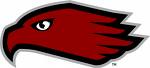 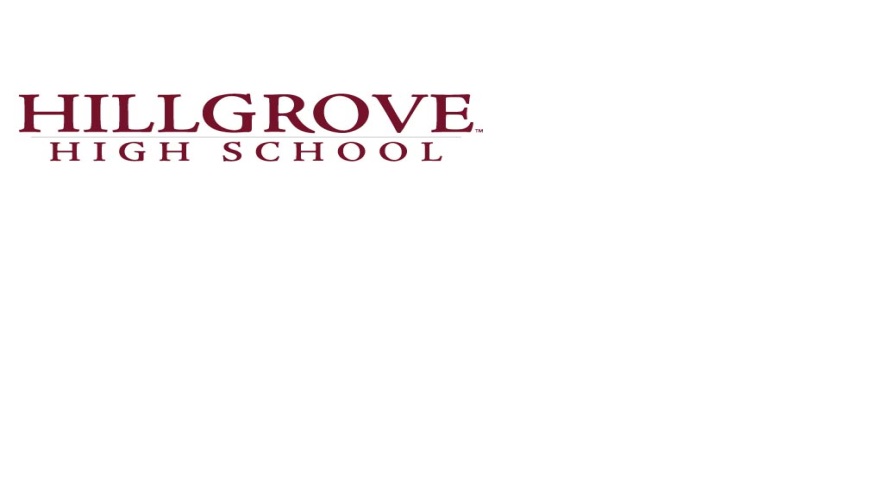 Course Syllabus – Fall 2019Multicultural Literature/CompositionRoom 2223Phone: 678-693-3871 (Salam)Mrs. Aliyyah Salam aliyyah.salam@cobbk12.org Wendy Kerzman Wendy.kerzman@cobbk12.org Alicia LepiankaAlicia.lepianka@cobbk12.org ** Student teacher: Michael Green**COURSE DESCRIPTION:  The  is a multiracial, multi-ethnic, and multicultural society.  This view contrasts sharply with the notion present for many decades that the  is a "melting pot."   The assumption with the Melting Pot theory holds that all nationalities and ethnicities give up their original culture and mix in the American melting pot, producing a uniquely American culture.  	In the last few decades, however, many educators and social scientists have determined that the melting pot idea does not adequately describe American society.  All ethnic and cultural groups have retained some aspects of their culture, even after moving into the American mainstream. Students will explore the concept of the American identity that many of us share while respecting aspects of different cultural and community identities.   	These cultural remnants are worth celebrating and this class is designed to do just that.  Our desire, however, is not to provide comprehensive coverage of American ethnic literature and history, but instead to suggest the richness of the American experience, particularly in relation to immigrants as a whole, Native Americans, Hispanic Americans, African Americans, and Asian Americans. Therefore, our primary goals, while lofty, will be as follows:To help students understand cultural values present in American society.To help students develop appreciation for individual and cultural differences and to understand that we are all multicultural.To glimpse American literature and socio-cultural features that have been ignored or misrepresented in the past, particularly in traditional American Literature courses.  Supplies: The Sun is Also a Star by Nicola Yoon Fresh Off the Boat by Eddie HuangGmail accountPens/ Highlighters Post-it notesWeighted Grade Allotments: We will review this system in more detail as the semester progresses.  If questions arise about your grades, please see me immediately.Reading							30%
Writing/Language		            				30%
Listening/ Speaking/ Viewing           		 		10%Senior Capstone Research Paper					10%Senior Capstone Presentation 					10%Final Exam 							10%Total								100%GRADING:CCSD Grading Scale90-100 A		 80-89 B		74-79  C	 	70-73  D	 	69 and Below  FMAKE-UP WORK: In keeping with school policy, all make-up work must be completed within one week of the absence for full credit. Students are responsible for asking for any make up work and assigning appointments before school for make-up tests and quizzes. If tests, quizzes, or major assignments were assigned previous to an absence, students are still responsible for those assignments upon their return.  No additional time will be given for preparation.  LATE-WORK:  The purpose of assignments is to aid students in acquiring the necessary skills of the class. With this being said students are expected to turn in all assignments on time. However, students will be allowed to turn in any graded assignment throughout the unit plus one week. Students will be penalized 5% each day up to 25% of the grade after the first week.  Major assignments (projects and research papers) will be accepted at a penalty of one letter grade per day, but will not exceed 25% of the overall grade. Tutorials:Tuesday  7:45- 8:15 am  and 3:30- 4:15  ( other times by appointment only)Cell Phone Policy: Students are allowed to have their cell phones on during the duration of class; however the following rules should be followed during class time: Cell phones volumes should be on vibrate/silent throughout the class period to avoid distractionsStudents must obtain teacher permission to use their cell phones (apps, texts, calls)Students may have opportunities to listen to music during independent study times, but must have individual earphones. Students are not allowed to share music devices with other studentsIf cell phone usage causes a distraction to either its owner or others in the class, teacher maintains the right to first warn and then treat such disruptions as any other misbehavior, which may include detentions and or office referrals  CLASSROOM EXPECTATIONS:Follow the simple rules laid out in your behavior contract – overall, show RESPECT towards everyone in this classroom. I expect nothing less than your best behavior at all times.Always come prepared to class (this means pens, paper, and book).HONOR CODE/CHEATING:Cheating is not acceptable in any academic setting. There is no toleration!If a student is discovered cheating, the following consequences may occur:Assignment of a zero for that gradeStudent/teacher conferenceParent NotificationPossible misconduct form to be filed in student’s disciplinary file (depends on severity of the case)I have read and I understand the course syllabus for Salam’s Multicultural Literature class.Student Name (Please print)________________________________________________Student Signature__________________________________________ Date__________Parent/Guardian Signature___________________________________________ Date___________Parents/Guardians,Please take a moment to read my attached letter introduction to you. This should provide you with more information about the best ways to communicate with me. I would also greatly appreciate you filling out the information below:Primary Contact and relationship with student:_________________________________Which would be the preferred way for me to contact you?____ Home Phone	_____ Cell Phone 	_____ Work Phone	_____ EmailHome Phone:_________________________ Cell Phone: ______________________________Work Phone: _________________________ Email Address: ____________________________Best time to be contacted: ____________________Secondary Contact (if applicable) and relationship with student:_____________________________Which would be the preferred way for me to contact you?____ Home Phone	_____ Cell Phone 	_____ Work Phone	_____ EmailHome Phone:_________________________ Cell Phone: ______________________________Work Phone: _________________________ Email Address: ___________________________Best time to be contacted: ____________________Any other information about your child you wish to share:Mrs. Salam’s Classroom Expectations and Behavior ContractBE RESPECTFUL – towards everyone, and everything. No exceptions.Arrive to class on time and prepared. When the bell rings, you are in your seat.Come to class with a positive attitude and be ready to participate.Turn in all assignments at the beginning of class on the assigned due date. Electronics/food and drink are not permitted. They will be taken up if you have them.Furthermore, as this course will extend the discussions of how students view events, concepts, issues and problems from diverse cultural and ethnic perspectives additional expectations of maturity include:  Students will participate in discussions in a relevant and academic manner.Students will respect the differing opinions of fellow classmates.Students will never make hurtful remarks on someone’s person or their contributions to our discussions.Students will ask questions.If you follow all my simple expectations, you will definitely see my appreciation throughout the semester, and most importantly, you will be successful in this class.However, if you choose to break my rules, there are negative consequences:First Time: Verbal warning from teacherSecond Time: Detention/ Student-Teacher Conference/ Parent Call Third Time: Office Referral*Any severe actions will result in immediate referral to administrationSTUDENTS: I have read and understand the rules laid out in the behavior contractSignature: _______________________________ Date: _____________PARENTS: My child has discussed the behavior contract with me. I support the teacher’s expectations.Signature: ______________________________ Date:______________TEACHER: I will be consistent and fair towards all my students in my praise and discipline towards my students.Signature: _____________________________ Date:_______________